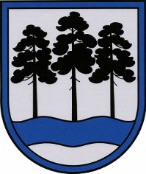 OGRES  NOVADA  PAŠVALDĪBAReģ.Nr.90000024455, Brīvības iela 33, Ogre, Ogres nov., LV-5001tālrunis 65071160, fakss 65071161, e-pasts: ogredome@ogresnovads.lv, www.ogresnovads.lv PAŠVALDĪBAS DOMES  SĒDES  PROTOKOLA  IZRAKSTS18.§Par telpu nodošanu bezatlīdzības lietošanā biedrībai “Latvijas Neredzīgo biedrība”	Ar Ogres novada pašvaldības domes 2016.gada 22.decembra lēmumu “Par Ogres novada pašvaldībai piederošo neapdzīvojamo telpu Meža prospektā 9, Ogrē, Ogres nov. nodošanu bezatlīdzības lietošanā biedrībai “Latvijas Neredzīgo biedrība”” (prot. Nr.19, 25.§) biedrībai bezatlīdzības lietošanā uz trīs gadiem nodota Ogres novada pašvaldībai piederošā nedzīvojamā telpa pagrabstāvā Nr,4, Nr.5 un Nr.6 36 m² platībā, Meža prospektā 9, Ogrē, Ogres nov.No 2019.gada 23.augusta Ogres novada Sociālais dienests un tā struktūrvienības atrodas rekonstruētajā ēkā Upes prospektā 16, Ogrē, Ogres nov., kur visi ar sociālo palīdzību saistītie pakalpojumi ir pieejami vienuviet.2019.gada 24.septembrī Ogres novada pašvaldībā saņemts Latvijas Neredzīgo biedrības Ogres novada vietējās organizācijas 2019.gada 23.septembra iesniegums (reģ. Nr.2-4.1/5852), kurā lūgts piešķirt telpas – Upes prospektā 16, Ogrē, Ogres nov., bezatlīdzības lietošanā.Pamatojoties uz Valsts ieņēmuma dienesta publiskojamo datu bāzes informāciju Latvijas Neredzīgo biedrībai no 2006.gada 26.janvāra piešķirts sabiedriskā labuma organizācijas statuss, darbības jomā:  izglītības veicināšana, pilsoniskas sabiedrības attīstība, kultūras veicināšana, sabiedrības, it īpaši trūcīgo un sociāli mazaizsargāto personu grupu, sociālās labklājības celšana un sporta atbalstīšana.Biedrība nodibināta ar mērķi apvienot biedrībā personas ar redzes invaliditāti, viņu domubiedrus un atbalstītājus, panākt personu ar redzes invaliditāti integrāciju sabiedrībā un dzīves kvalitātes uzlabošanu, apzināt un iesaistīt Biedrībā personas ar redzes invaliditāti un nodrošināt viņu interešu aizstāvību, sekmēt personu ar redzes invaliditāti izglītību, kultūru, sportu, sociālo rehabilitāciju, arodapmācību, nodarbinātību un apgādi ar tehniskajiem palīglīdzekļiem, kā arī vides un informācijas pieejamību, veicināt sociālās uzņēmējdarbības attīstību, lai veicinātu cilvēku ar invaliditāti nodarbinātību, veicināt biedru informācijas pieejamības, komunikācijas un pieredzes apmaiņas iespējas, motivējot viņus iegūt labu izglītību un algotu darbu.Publiskas personas finanšu līdzekļu un mantas izšķērdēšanas likuma (turpmāk Likums) 2.panta pirmā daļa nosaka, ka publiska persona rīkojas ar saviem finanšu līdzekļiem un mantu likumīgi, tas ir, jebkura rīcība ar publiskas personas finanšu līdzekļiem un mantu atbilsts ārējos normatīvajos aktos paredzētajam mērķim, kā arī normatīvajos aktos noteiktajai kārtībai. Likuma 5.panta pirmā daļa un otrās daļas 41.punkts nosaka, ka publiskas personas mantu aizliegts nodot privātpersonai vai kapitālsabiedrībai bezatlīdzības lietošanā, izņemot gadījumus, kad pašvaldība savu mantu nodod lietošanā sabiedriskā labuma organizācijai.Likuma 5.panta trešā daļa nosaka, ja publiskas personas mantu nodod bezatlīdzības lietošanā par to tiek pieņemts lēmums, bet likuma 5.panta piektā daļa nosaka, ka lēmumu par pašvaldības mantas nodošanu bezatlīdzības lietošanā sabiedriskā labuma organizācijai pieņem pašvaldības dome. Publiskās personas mantu bezatlīdzības lietošanā sabiedriskā labuma organizācijai nodod uz laiku, kamēr attiecīgajai biedrībai ir sabiedriskās organizācijas statuss, bet ne ilgāk par 10 gadiem. Pamatojoties uz likuma “Par pašvaldībām” 21.panta pirmās daļas 27.punktu, Publiskas personas finanšu līdzekļu un mantas izšķērdēšanas novēršanas likuma 5.panta otrās daļas 4.1 punktu, trešo, piekto un sesto daļu, balsojot: PAR – 15 balsis (E.Helmanis, G.Sīviņš, J.Laizāns, A.Mangulis, M.Siliņš, S.Kirhnere, A.Purviņa, Dz.Žindiga, Dz.Mozule, D.Širovs, J.Laptevs, J.Iklāvs, I.Vecziediņa, J.Latišs, E.Bartkevičs), PRET – nav, ATTURAS – nav, Ogres novada pašvaldības dome NOLEMJ:Nodot bezatlīdzības lietošanā sabiedriskā labuma organizācijai – biedrībai “Latvijas Neredzīgo biedrība” (Reģ. Nr.40008004000; juridiskā adrese: Braila iela 3, Rīga, LV-1024) Ogres novada pašvaldībai piederošo nedzīvojamo telpu (telpa Nr. 265) 13,3 m2 platībā (bilances vērtība pirms rekonstrukcijas 98212,10 EUR) Upes prospektā 16, Ogrē, Ogres nov., uz laiku, kamēr biedrībai ir sabiedriskā labuma organizācijas statuss, bet ne ilgāku par 10 gadiem. Noteikt telpu nodošanas nepieciešamību un lietderību – apvienot biedrībā personas ar redzes invaliditāti, viņu domubiedrus un atbalstītājus, panākt personu ar redzes invaliditāti integrāciju sabiedrībā un dzīves kvalitātes uzlabošanu, sekmēt personu ar redzes invaliditāti izglītību, kultūru, sportu, sociālo rehabilitāciju, arodapmācību, nodarbinātību.Noteikt telpu lietošanas mērķi – biedrības “Latvijas Neredzīgo biedrība” Ogres vietējās organizācijas darbības nodrošināšana. Noteikt, ka līgums par bezatlīdzības lietošanu tiek izbeigts un nedzīvojamā telpa nododama atpakaļ, ja:telpa tiek izmantota pretēji tā nodošanas bezatlīdzības lietošanā mērķim vai tiek pārkāpti Līguma noteikumi; biedrībai “Latvijas Neredzīgo biedrība” tiek anulēts sabiedriskā labuma organizācijas statuss;telpa ir nepieciešama Ogres novada pašvaldībai savu funkciju nodrošināšanai.Uzdot Ogres novada pašvaldības Ogres novada sociālajam dienestam noslēgt līgumu par nedzīvojamo telpu nodošanu bezatlīdzības lietošanā viena mēneša laikā pēc lēmuma pieņemšanas. Atzīt par spēku zaudējušu Ogres novada pašvaldības domes 2016.gada 22.decembra lēmumu “Par Ogres novada pašvaldībai piederošo neapdzīvojamo telpu Meža prospektā 9, Ogrē, Ogres nov. nodošanu bezatlīdzības lietošanā biedrībai “Latvijas Neredzīgo biedrība”” (prot. Nr.19, 25.§).Kontroli par lēmuma izpildi uzdot pašvaldības izpilddirektoram.(Sēdes vadītāja,domes priekšsēdētāja E.Helmaņa paraksts)Ogrē, Brīvības ielā 33Nr.132019.gada 17.oktobrī